PENGEMBANGAN INSTRUMEN TES BERFIKIR KOMPUTASIONAL PADA MATAPELAJARAN MATEMATIKA FASE D DIKURIKULUMMERDEKASKRIPSIOLEHSITI AISYAHNPM. 191114004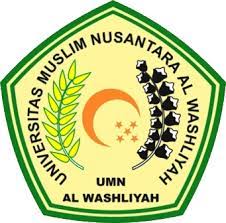 PROGRAM STRUDI PENDIDIKAN MATEMATIKAFAKULTAS KEGURUAN DAN ILMU PENDIDIKANUNIVERSITAS MUSLIM NUSANTARA ALWASLIYAHMEDAN2023